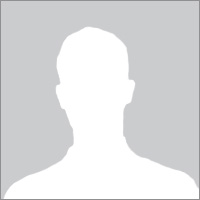 DATOS PERSONALESDirección:Teléfono:Correo Electronico:Sitio:CarreraDirección:Teléfono:Correo Electronico:Sitio:CarreraDirección:Teléfono:Correo Electronico:Sitio:CarreraObjetivosTus ObjetivosTus ObjetivosTus ObjetivosTus ObjetivosTus ObjetivosTus ObjetivosTus ObjetivosTus ObjetivosTus ObjetivosTus ObjetivosTus ObjetivosTus ObjetivosTrabajosWide World Importers, Newport, RIWide World Importers, Newport, RI1995 -PresenteTrabajosTu Trabajo ActualTus Actividades Dentro del TrabajoTus Actividades Dentro del TrabajoTus Actividades Dentro del TrabajoMichael Sean Ray, Public Speaker, Newport, RI1990 -19951990 -1995Tu Trabajo AnteriorTus Actividades Dentro del TrabajoTus Actividades Dentro del TrabajoEducaciónElm Tree Junior College, Providence, RI1990-19941990-1994Asociado en…